Honoring an AZ Sister				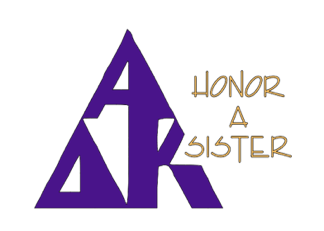 The AZ Scholarship Fund is the state’s Altruistic Project for this biennium to help support our Scholarship fund. the state board encourages you to HONOR an AZ SISTER through your donations. It could be in memory of an Omega sister or thanking your Chapter President for her leadership. Donations may be sent to President Kristi or Treasurer Chris Sanzo. A note of acknowledgement for the donation will be sent to the recipient or the family of an Omega sister. Kristi Koziol AZ President 	2222 E Shea Blvd Phoenix AZ 85028Chris Sanzo AZ Treasurer 	10571 E Sunnywood Dr Tucson AZ 85749**********************************************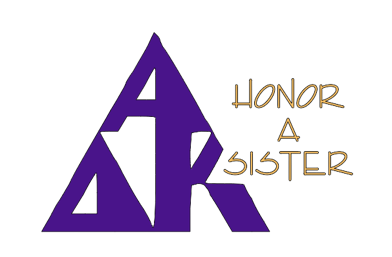 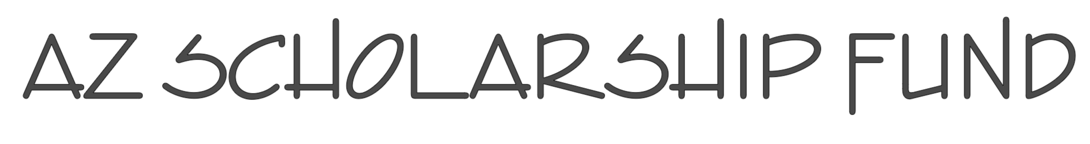 Donor’s name (you) 	_________________________________Chapter			_________________________________Amount of Donation for the AZ Scholarship Fund   _________Name of who donation is honoring _______________________________Reason __________________________________________________________
Contact informationAddress __________________________________________________________Mail to Kristi Koziol AZ President 	2222 E Shea Blvd Phoenix AZ 85028	orChris Sanzo AZ Treasurer 	10571 E Sunnywood Dr Tucson AZ 85749